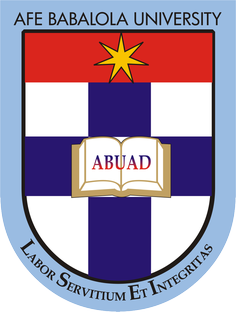 MOHAMMED SALIM OTHMAN17/ENG06/055SUBMITTED TOENGR. DR.OYEBODEAFE BABALOLA UNIVERSITY, ADO-EKITI, EKITI STATE.IN PARTIAL COMPLETION OF THE CONTINUOUS ASSESSMENT (C.A) FOR THE ENGINEERING LAW AND MANAGERIAL ECONOMICS (ENG 384) COURSE.                                                                                                              JUNE 1ST, 2020                                                                 CLASS TEST2) BILL OF ENGINEERING MEASUEMENT AND EVALUATION ON A SOLAR POWERED INVERTERS/NDESCRIPTIONQUANTITYUNIT PRICECOST PRICE1So high 48v 5000w inverter11500001500002Solar gel battery200AH4800003200003700mm*500mm solar panel8700005600004Solar cables 30m30m30000300005Change overs1700070006hangers202000400007miscellaneous--500008total--1,157,000.00